Межмуниципальное управление МВД России «Красноярское»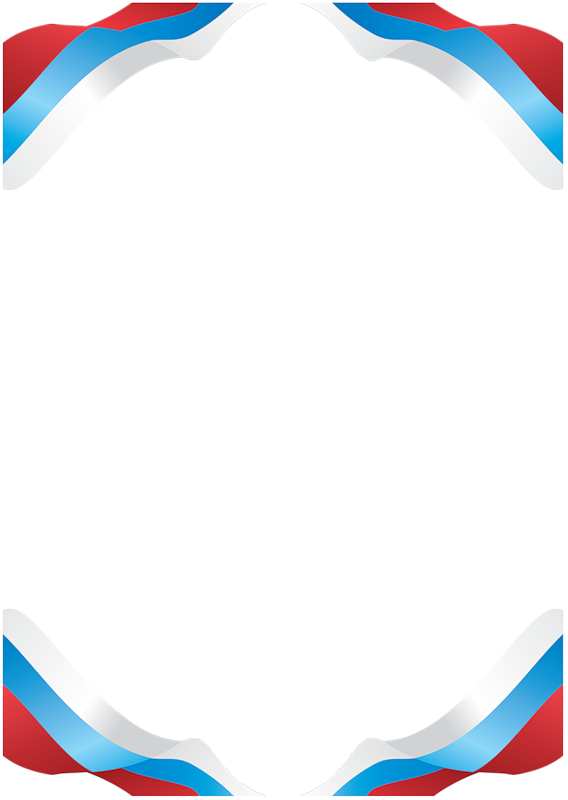 приглашает на службу мужчин и женщин до 35 лет (не привлекавшихся к уголовной ответственности), отслуживших в Вооруженных Силах России, годных по состоянию здоровья, способных по своим деловым, моральным качествам и физической подготовке к службе в органах внутренних дел России в подразделениях Межмуниципального управления МВД России «Красноярское», расположенных в 
г. Красноярске и г. Дивногорске (отделы полиции, полк дорожно-патрульной службы ГИБДД, полк патрульно-постовой службы полиции, отдельный батальон охраны и конвоирования подозреваемых и обвиняемых)на должности:полицейского, полицейского (водителя) с образованием не ниже среднего (категория А, В, С);участкового уполномоченного полиции, со средним специальным, высшим образованием;оперуполномоченного, со средним специальным, высшим образованием;следователя, с высшим юридическим образованием;дознавателя, с высшим юридическим образованием.Заработная плата полицейского, полицейского (водителя) от 35 000 рублей и выше, выплачивается своевременно, заработная плата участкового уполномоченного полиции, следователя, оперуполномоченного, дознавателя от 
40 000 рублей и выше.  В соответствии с действующим законодательством сотрудникам органов внутренних дел оказывается материальная помощь.Сотрудники органов внутренних дел и члены их семей имеют право:на бесплатную медицинскую помощь, бесплатное обеспечение лекарствами в медицинских учреждениях системы МВД России;  на бесплатное санаторно-курортное лечение;предоставление в первоочередном порядке мест общеобразовательных и дошкольных образовательных учреждениях по месту жительства;на ежегодный бесплатный проезд в отпуск сотрудника и одного члена семьи сотрудника.В соответствии с действующим законодательством сотрудники внутренних дел также имеют право:на получение второго высшего образования в высших учебных заведениях МВД России на бюджетной основе;на обучение в гражданских высших и средних учебных заведениях.Все сотрудники полиции подлежат обязательному государственному личному страхованию.Перспектива карьерного роста.По вопросу трудоустройства обращаться:Межмуниципальное управление МВД России «Красноярское»
(ул. Дубровинского, 72), тел.: 2490-743, 2490-730, 2490-022, 2495-411, 2459-542 Телефон горячей линии 286-46-10